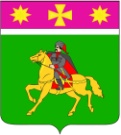 АДМИНИСТРАЦИЯПОЛТАВСКОГО СЕЛЬСКОГО ПОСЕЛЕНИЯКРАСНОАРМЕЙСКОГО РАЙОНА                             П О С Т А Н О В Л Е Н И Е            проектот  ___________                                                                                             № ______станица ПолтавскаяОб определении случаев осуществления банковского сопровождения контрактов, предметом которых являются поставки товаров, выполнение работ, оказание услуг для обеспечения муниципальных нужд и нужд бюджетных учреждений администрации Полтавскогосельского поселения Красноармейского районаВо исполнение Федерального закона от 5 апреля 2013 г. № 44-ФЗ                         «О контрактной системе в сфере закупок товаров, работ, услуг для обеспечения государственных и муниципальных нужд», в соответствии с постановлением Правительства Российской Федерации от 20 сентября 2014 г. № 963 «Об осуществлении банковского сопровождения контрактов»  администрация Полтавского сельского поселения  п о с т а н о в л я е т:1. Заказчикам при осуществлении закупок товаров, работ, услуг для обеспечения муниципальных нужд и нужд бюджетных учреждений администрации Полтавского сельского поселения Красноармейского района включать в контракт в соответствии с частью 26 статьи 34 Федерального закона от 5 апреля 2013 г. № 44-ФЗ «О контрактной системе в сфере закупок товаров, работ, услуг для обеспечения государственных и муниципальных нужд», если начальная (максимальная) цена контракта (цена контракта с единственным поставщиком (подрядчиком, исполнителем) составляет:не менее 200 млн. рублей, – условие о банковском сопровождении контракта, заключающееся в проведении банком, привлечённым поставщиком или заказчиком, мониторинга расчётов в рамках исполнения контракта;не менее 5 млрд. рублей, – условие, предусматривающее привлечение поставщиком или заказчиком банка в рамках расширенного банковского сопровождения.2.  Постановление администрации Полтавского сельского поселения от 27 мая 2015 г. № 515 « Об определении случаев осуществления банковского  сопровождения контрактов, предметом которых являются поставки товаров, выполнение работ, оказание услуг для обеспечения муниципальных нужд и нужд подведомственных учреждений  администрации Полтавского сельского поселения  Красноармейского района»  считать утратившим силу.3. Контроль за выполнением настоящего постановления оставляю за собой.4.  Постановление вступает в силу со дня его обнародования.ГлаваПолтавского сельского поселенияКрасноармейского района                                                                В.А. Побожий 